Blessed Two’s Lesson Plan 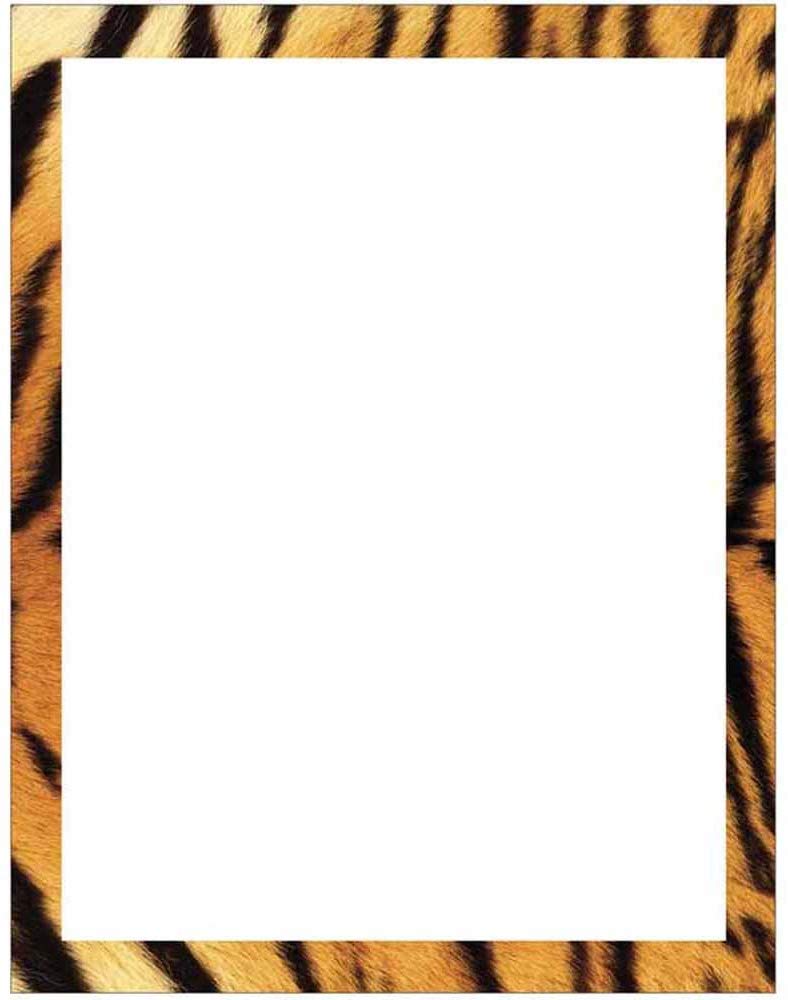 Week of: March 2nd-6th, 2020 Lesson of the Week: We Discover Zoo AnimalsBible story(s): Noah Cared for the Animals (Genesis 6:9-10)Color: yellow   Shape: square   Number: 10   Letter : EeMONDAYTUESDAYWENDESDAYTHURSDAYFRIDAYArtMaking Paw PrintsMaking Paw PrintsPainting with FeathersPainting with FeathersDrawing with Crayon ChunksBlock CenterMatching Zoo Animals Matching Zoo AnimalsSharing Noah’s StorySharing Noah’s StoryListening and LearningBooks & ListeningSetting Up a Zoo LibrarySetting Up a Zoo LibraryIdentifying Zoo AnimalsIdentifying Zoo AnimalsRhyming and LaughingHome LivingDoctoring the AnimalsDoctoring the AnimalsMaking Honey Bear SnacksMaking Honey Bear SnacksArranging FlowersMusic CenterEnjoying Music with PuppetsEnjoying Music with PuppetsSinging about Animal ActionsSinging about Animal ActionsPlaying a Kazoo in a Zoo BandNature CenterRoaring as we WalkRoaring as we WalkHuffing and PuffingHuffing and PuffingGoing on a SafariPuzzles & ManipulativesMatching Pictures and AnimalsMatching Picture and AnimalsPeeking at the AnimalsPeeking at the AnimalsSolving Post Card PuzzlesKindness CurriculumLet's Talk about RespectLet's Talk about RespectPolite or ImpolitePolite or ImpoliteReview Respect